Технологическая карта урокаЭтапы урокаСодержание деятельности учителяСодержание деятельности обучающихсяОформление доски (или примечание)Организационный моментПриветствует класс, проверяет готовность к уроку.- Девизом нашего урока станут такие слова:«Внимательно слушай – и все услышишь.Внимательно смотри – и  все увидишь.Думай и все поймешь» Приветствуют учителя, проверяют уровень своей готовности к уроку.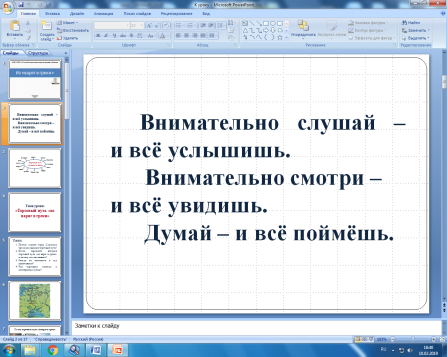 Актуализация опорных знаний- Какую тему изучали на прошлом уроке?- Как называли наших предков?- По берегам каких рек они селились?- Какую роль играли реки в жизни наших предков?- На доске корзина идей. Какими знаниями мы ее заполним. Чем занимались наши предки?Называют тему, отвечают на вопросы.земледелие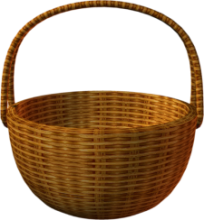 скотоводстворыболовствоохотабортничествосмолокурениеПроблемная ситуация. Постановка  учебной задачи.1. Работа с ассоциограммой- Посмотрите на ассоциограмму. Назовите ключевое слово или слова. Они подскажут вам тему урока.- Тема урока «Торговый путь «из варяг в греки».- Что должны узнать на уроке? Чему научиться?- Какие вопросы у вас возникли в связи с темой урока?2. Работа с таблицей «Знаю-не знаю»- Возьмите таблицу, поработайте с ее левой частью.- Кто-нибудь может ответить на эти вопросы? Что вы уже знаете о водном пути «из варяг в греки»?Называют слова.Познакомиться с понятием «из варяг в греки».- Когда зародился великий путь «из варяг в греки»?- Откуда он начинался и где заканчивался?- Чем торговали местные и иностранные купцы?Затрудняются ответить.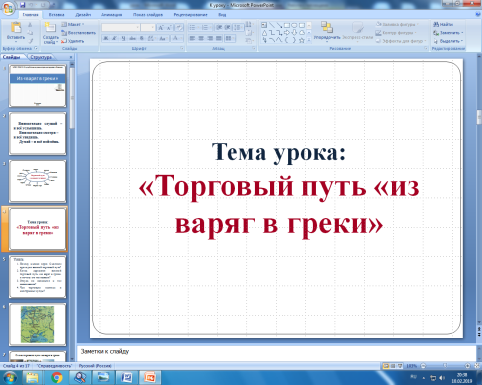 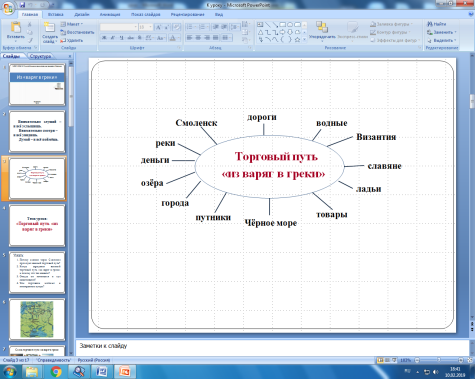 Усвоение новых знаний и способов действий.1. Вступительное слово учителя.2. Самостоятельная работа.- Откуда начинался торговый путь и где заканчивался вы узнаете сами. - Прочитайте внимательно текст учебника и составьте схему торгового пути. Работать будете в парах.3. Самопроверка.- Проверьте себя. Правильно ли вы составили схему?Слушают, задают вопросы.Читают текст, составляют схему.Сверяют свою схему со схемой на экране.Обучающиеся получают конверт с карточками, на которых изображены ладьи с географическими названиями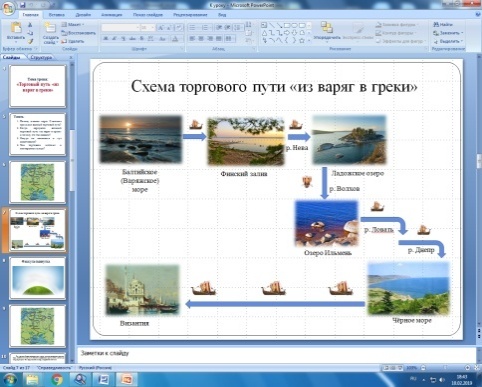 ФизкультминуткаПервичная проверка понимания изученногоРабота с картой- Проговорите схему торгового пути.- Теперь поработайте в парах, покажите друг другу путь на карте.Проговаривают географические названия схемы торгового пути, учитель показывает на карте.Показываю торговый путь друг другу.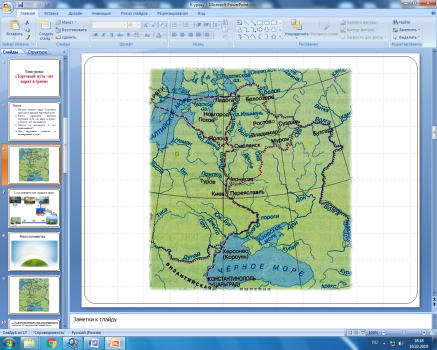 Применение новых знаний, обобщение и систематизацияРабота с корзиной идей- Как вы думаете, чем торговали наши предки? Ответить на этот вопрос поможет корзина идей?Самопроверка- Проверьте себя по учебнику.- Верно назвали товары?- Что не назвали?- Чем торговали заморские гости?Читают слова из корзины идей: земледелие, скотоводство, рыболовство, охота, смолокурение, бортничество. Предполагают, что это зерно, мед, воск, лес, смола. Читают, дополняют, какие товары не назвали.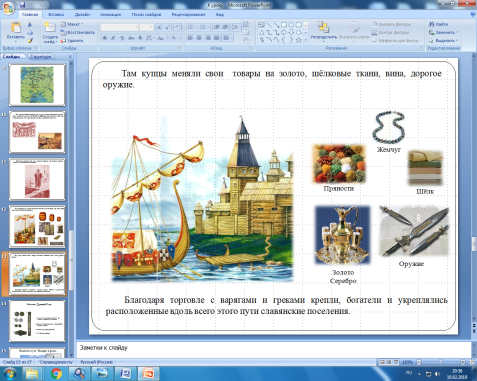 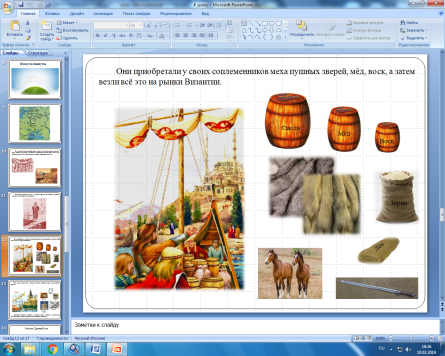 Итог  урока, рефлексияОрганизует рефлексию деятельности.-Какую цель ставили перед собой на уроке?- Достигли цели?- Мы нашли ответы на наши вопросы?Возьмите таблицу, с которой работали вначале урока, заполните правую часть.Оцените свои достижения.Домашнее заданиеПеречитать текст, ответить на вопросы. По желанию: подготовить сообщения о др. торговых путях, рисунки по теме, макет ладьи.Называют цель урока, отвечают на вопросы, заполняют таблицу.Оцениваю свою работу на уроке.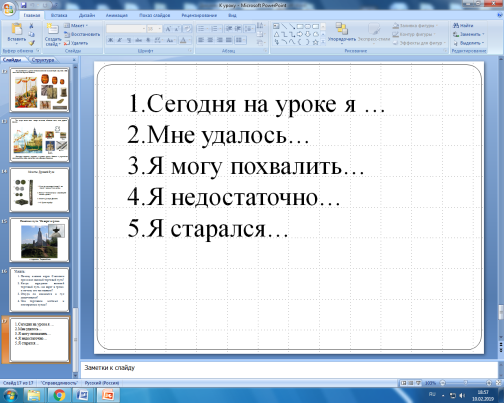 